ПРЕСС-РЕЛИЗ15 декабря – День профилактики травматизма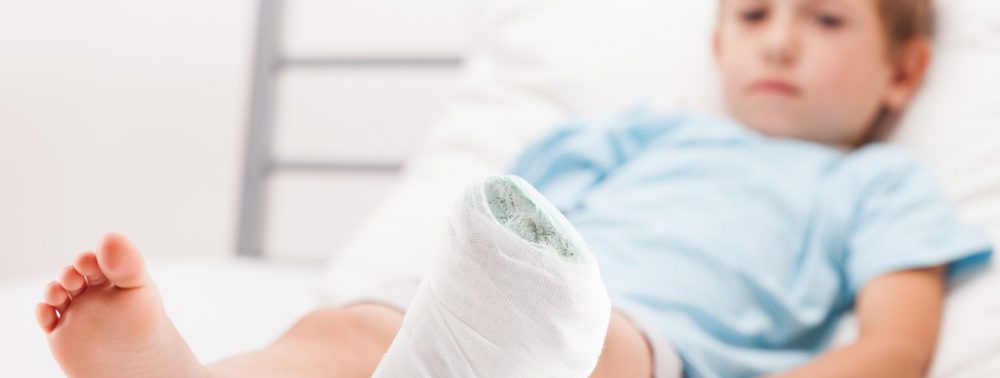 Детский травматизм – одна из серьезных социальных проблем, которая угрожает жизни и здоровью детей.   Чаще всего травмы возникают дома, на улице, в городском транспорте, во время учебы, во время занятий спортом.Несмотря на большое разнообразие травм у детей, причины, вызывающие их, типичны. Прежде всего это – халатность, недосмотр взрослых, неосторожное, неправильное поведение ребенка в быту и на улице. Возникновению травм способствуют и психологические особенности детей: любознательность, большая подвижность, эмоциональность, недостаток жизненного опыта – а отсюда и отсутствие чувства опасности.Падение – наиболее распространенная причина ушибов, переломов и серьезных травм.   Самое опасное – это падение из окон в теплое время года, когда окна открыты и на них установлены москитные сетки. Чаще всего из окон выпадают дети в возрасте от года (когда ребенок начинает ходить) и до 5-6 лет. Большинство случаев падения происходит тогда, когда родители оставляют детей без присмотра. Никогда не рассчитывайте на москитные сетки! Они не предназначены для защиты от падений! Ребенок чувствует себя за ней в безопасности, опирается как на окно, так и на сетку – и происходит непоправимое.Ожоги – самый частый и опасный вид травматизма у детей. Причиной ожога ребенка может стать горячая жидкость, которую взрослые беззаботно оставляют на краю плиты, стола или ставят на пол. Ожогами наиболее подвержены дети среднего и старшего возраста. Самые маленькие дети чаще всего получают ожоги при опрокидывании на себя посуды с горячим содержимым, когда остаются без родительского внимания. Также опасность представляют игры с легковоспламеняющимися предметами и вблизи костров.Санки, лыжи и коньки – самые любимые развлечения детей зимой. Однако именно эти развлечения и становятся основанными причинами получения травм. В первую очередь, необходимо проверить надежность крепления и исправность самих коньков, лыж, саней. Во-вторых, позаботиться о защите тела ребенка. Для этого необходимо приобрести наколенники, налокотники, защиту для позвоночника – именно это поможет в значительной степени уменьшить вероятность получения травмы.На коньках следует кататься только в специально оборудованных местах или катках. Следует избегать игр детей на льду замерзшего водоема. Даже при установившейся морозной погоде на льду могут быть проруби или промоины, которые кране опасны.         Склон, который выбирается для спуска на лыжах и санках, обязательно должен быть вдалеке от дороги, свободен от палок и корней. Особенно опасны игры, когда дети привязывают санки друг к другу. Категорически запрещается кататься на санках, прикрепленных к транспортным средствам.Зимой возрастает риск детских травм в результате дорожно-транспортных происшествий. Ребенок видит приближающуюся машину и думает, что успеет перебежать дорогу. Однако на скользкой дороге увеличивается тормозной путь автомобиля.Существует ошибочное мнение, что уберечь ребенка от травм можно лишь сплошными запретами. Однако, это не так. Детям нужна свобода, простор для творчества, в играх у них формируется характер, воля, физические качества. Движение стимулирует развитие мысли. Задача взрослых – не бороться с физиологически оправданной активностью, а отвлекать детей от рискованных шалостей, заполнять их досуг разумными играми, а также научить предвидеть и избежать травмоопасные ситуации.В рамках проведения Дня профилактики травматизма 14 декабря 2018 года на вопросы, касающиеся профилактики детского травматизма, ответит врач-травматолог-ортопед травматолого-ортопедического отделения учреждения «Гомельская областная детская клиническая больница» Булаков Владислав Юрьевич по телефону 8(0232)53-71-97 с 10 до 12 часов.Анастасия Сепанькова, врач-валеолог отдела общественного здоровьяГомельского областного ЦГЭ и ОЗ